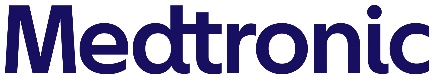 Zur Bearbeitung Ihres Retourenauftrags bitten wir Sie, dieses Formular elektronisch auszufüllen (bitte beachten Sie die Pflichtfelder*) und per Fax an die Nummer 02159 / 81458-098 oder per E-Mail an rs.returnDE@medtronic.com zu senden.RetourenauftragKontaktdatenIhre interne Referenz/Ihr Text(Wird auf der Gutschrift gedruckt)Ihre interne Referenz/Ihr Text(Wird auf der Gutschrift gedruckt)Ihre interne Referenz/Ihr Text(Wird auf der Gutschrift gedruckt)KontaktdatenFirmenname*Firmenname*Firmenname*KontaktdatenMedtronic KundennummerMedtronic KundennummerMedtronic KundennummerKontaktdatenKontaktperson*Kontaktperson*Kontaktperson*KontaktdatenTelefonnummer der Kontaktperson*Telefonnummer der Kontaktperson*Telefonnummer der Kontaktperson*KontaktdatenE-Mail-Adresse*E-Mail-Adresse*E-Mail-Adresse*AbholortIhre interne Bearbeitungsnummer(Erscheint auf dem Versandlabel)Ihre interne Bearbeitungsnummer(Erscheint auf dem Versandlabel)Ihre interne Bearbeitungsnummer(Erscheint auf dem Versandlabel)AbholortAbteilung* (Bitte stellen Sie sicher, dass der Spediteur Zutritt hat)Abteilung* (Bitte stellen Sie sicher, dass der Spediteur Zutritt hat)Abteilung* (Bitte stellen Sie sicher, dass der Spediteur Zutritt hat)AbholortTelefonnummer und Kontaktperson für die AbholungTelefonnummer und Kontaktperson für die AbholungTelefonnummer und Kontaktperson für die AbholungAbholortAbholadresse*Abholadresse*Abholadresse*AbholortOrt*Ort*Ort*Postleitzahl*Postleitzahl*Postleitzahl*AbholortAnzahl der Versandpakete*Anzahl der Versandpakete*Anzahl der Versandpakete*Anzahl der Paletten*Anzahl der Paletten*Anzahl der Paletten*AbholortAbholdatum* (TT.MM.JJJJ) (Bitte stellen Sie sicher, dass die Ware verpackt und gelabelt ist)Abholdatum* (TT.MM.JJJJ) (Bitte stellen Sie sicher, dass die Ware verpackt und gelabelt ist)Abholdatum* (TT.MM.JJJJ) (Bitte stellen Sie sicher, dass die Ware verpackt und gelabelt ist)RetourengrundGeben Sie bitte den Hauptgrund für die Retoure* an (markieren Sie die gewünschte Option mit “X”).Im Fall von Produktrückholungen erhalten Sie ein gesondertes Formular (wie in der entsprechenden Rückhol-Information beschrieben).Geben Sie bitte den Hauptgrund für die Retoure* an (markieren Sie die gewünschte Option mit “X”).Im Fall von Produktrückholungen erhalten Sie ein gesondertes Formular (wie in der entsprechenden Rückhol-Information beschrieben).Geben Sie bitte den Hauptgrund für die Retoure* an (markieren Sie die gewünschte Option mit “X”).Im Fall von Produktrückholungen erhalten Sie ein gesondertes Formular (wie in der entsprechenden Rückhol-Information beschrieben).Geben Sie bitte den Hauptgrund für die Retoure* an (markieren Sie die gewünschte Option mit “X”).Im Fall von Produktrückholungen erhalten Sie ein gesondertes Formular (wie in der entsprechenden Rückhol-Information beschrieben).Geben Sie bitte den Hauptgrund für die Retoure* an (markieren Sie die gewünschte Option mit “X”).Im Fall von Produktrückholungen erhalten Sie ein gesondertes Formular (wie in der entsprechenden Rückhol-Information beschrieben).Geben Sie bitte den Hauptgrund für die Retoure* an (markieren Sie die gewünschte Option mit “X”).Im Fall von Produktrückholungen erhalten Sie ein gesondertes Formular (wie in der entsprechenden Rückhol-Information beschrieben).Geben Sie bitte den Hauptgrund für die Retoure* an (markieren Sie die gewünschte Option mit “X”).Im Fall von Produktrückholungen erhalten Sie ein gesondertes Formular (wie in der entsprechenden Rückhol-Information beschrieben).Geben Sie bitte den Hauptgrund für die Retoure* an (markieren Sie die gewünschte Option mit “X”).Im Fall von Produktrückholungen erhalten Sie ein gesondertes Formular (wie in der entsprechenden Rückhol-Information beschrieben).Geben Sie bitte den Hauptgrund für die Retoure* an (markieren Sie die gewünschte Option mit “X”).Im Fall von Produktrückholungen erhalten Sie ein gesondertes Formular (wie in der entsprechenden Rückhol-Information beschrieben).Geben Sie bitte den Hauptgrund für die Retoure* an (markieren Sie die gewünschte Option mit “X”).Im Fall von Produktrückholungen erhalten Sie ein gesondertes Formular (wie in der entsprechenden Rückhol-Information beschrieben).Geben Sie bitte den Hauptgrund für die Retoure* an (markieren Sie die gewünschte Option mit “X”).Im Fall von Produktrückholungen erhalten Sie ein gesondertes Formular (wie in der entsprechenden Rückhol-Information beschrieben).RetourengrundFalschen Artikel erhaltenFalschen Artikel erhaltenFalsche Menge erhaltenFalsche Menge erhaltenFalsche Menge erhaltenBeschädigter ArtikelBeschädigter ArtikelBeschädigter ArtikelBeschädigter ArtikelRetourengrundFalsche LieferadresseFalsche LieferadresseDoppellieferungDoppellieferungDoppellieferungKurzes VerfallsdatumKurzes VerfallsdatumKurzes VerfallsdatumKurzes VerfallsdatumRetourengrundArtikel nicht mehr benötigtArtikel nicht mehr benötigtFalscher Artikel/falsche Menge bestelltFalscher Artikel/falsche Menge bestelltFalscher Artikel/falsche Menge bestelltAnderer Grund:Anderer Grund:Anderer Grund:Anderer Grund:ProduktdatenRechnungsnummer oder Lieferschein*Rechnungsnummer oder Lieferschein*Artikelnummer*Artikelnummer*Menge*Maßeinheit*(EA, CA, PAK, etc.)Maßeinheit*(EA, CA, PAK, etc.)Lot oder Seriennummer*Lot oder Seriennummer*Lot oder Seriennummer*Nachlieferung erforderlich?ProduktdatenProduktdatenProduktdatenProduktdatenProduktdatenProduktdatenProduktdatenBitte verpacken Sie die Ware gemäß den Verpackungsanweisungen, die gemeinsam mit der Bestätigung übermittelt werden und entfernen Sie alle alten Versandlabels von der ursprünglichen Sendung.Falls Sie Produkte retournieren, die Gefahrstoffe enthalten, beantworten Sie bitte die folgenden Fragen:Bitte verpacken Sie die Ware gemäß den Verpackungsanweisungen, die gemeinsam mit der Bestätigung übermittelt werden und entfernen Sie alle alten Versandlabels von der ursprünglichen Sendung.Falls Sie Produkte retournieren, die Gefahrstoffe enthalten, beantworten Sie bitte die folgenden Fragen:Bitte verpacken Sie die Ware gemäß den Verpackungsanweisungen, die gemeinsam mit der Bestätigung übermittelt werden und entfernen Sie alle alten Versandlabels von der ursprünglichen Sendung.Falls Sie Produkte retournieren, die Gefahrstoffe enthalten, beantworten Sie bitte die folgenden Fragen:Bitte verpacken Sie die Ware gemäß den Verpackungsanweisungen, die gemeinsam mit der Bestätigung übermittelt werden und entfernen Sie alle alten Versandlabels von der ursprünglichen Sendung.Falls Sie Produkte retournieren, die Gefahrstoffe enthalten, beantworten Sie bitte die folgenden Fragen:Bitte verpacken Sie die Ware gemäß den Verpackungsanweisungen, die gemeinsam mit der Bestätigung übermittelt werden und entfernen Sie alle alten Versandlabels von der ursprünglichen Sendung.Falls Sie Produkte retournieren, die Gefahrstoffe enthalten, beantworten Sie bitte die folgenden Fragen:Bitte verpacken Sie die Ware gemäß den Verpackungsanweisungen, die gemeinsam mit der Bestätigung übermittelt werden und entfernen Sie alle alten Versandlabels von der ursprünglichen Sendung.Falls Sie Produkte retournieren, die Gefahrstoffe enthalten, beantworten Sie bitte die folgenden Fragen:Bitte verpacken Sie die Ware gemäß den Verpackungsanweisungen, die gemeinsam mit der Bestätigung übermittelt werden und entfernen Sie alle alten Versandlabels von der ursprünglichen Sendung.Falls Sie Produkte retournieren, die Gefahrstoffe enthalten, beantworten Sie bitte die folgenden Fragen:Bitte verpacken Sie die Ware gemäß den Verpackungsanweisungen, die gemeinsam mit der Bestätigung übermittelt werden und entfernen Sie alle alten Versandlabels von der ursprünglichen Sendung.Falls Sie Produkte retournieren, die Gefahrstoffe enthalten, beantworten Sie bitte die folgenden Fragen:Bitte verpacken Sie die Ware gemäß den Verpackungsanweisungen, die gemeinsam mit der Bestätigung übermittelt werden und entfernen Sie alle alten Versandlabels von der ursprünglichen Sendung.Falls Sie Produkte retournieren, die Gefahrstoffe enthalten, beantworten Sie bitte die folgenden Fragen:Bitte verpacken Sie die Ware gemäß den Verpackungsanweisungen, die gemeinsam mit der Bestätigung übermittelt werden und entfernen Sie alle alten Versandlabels von der ursprünglichen Sendung.Falls Sie Produkte retournieren, die Gefahrstoffe enthalten, beantworten Sie bitte die folgenden Fragen:Bitte verpacken Sie die Ware gemäß den Verpackungsanweisungen, die gemeinsam mit der Bestätigung übermittelt werden und entfernen Sie alle alten Versandlabels von der ursprünglichen Sendung.Falls Sie Produkte retournieren, die Gefahrstoffe enthalten, beantworten Sie bitte die folgenden Fragen:Bitte verpacken Sie die Ware gemäß den Verpackungsanweisungen, die gemeinsam mit der Bestätigung übermittelt werden und entfernen Sie alle alten Versandlabels von der ursprünglichen Sendung.Falls Sie Produkte retournieren, die Gefahrstoffe enthalten, beantworten Sie bitte die folgenden Fragen:Bitte verpacken Sie die Ware gemäß den Verpackungsanweisungen, die gemeinsam mit der Bestätigung übermittelt werden und entfernen Sie alle alten Versandlabels von der ursprünglichen Sendung.Falls Sie Produkte retournieren, die Gefahrstoffe enthalten, beantworten Sie bitte die folgenden Fragen:Bitte verpacken Sie die Ware gemäß den Verpackungsanweisungen, die gemeinsam mit der Bestätigung übermittelt werden und entfernen Sie alle alten Versandlabels von der ursprünglichen Sendung.Falls Sie Produkte retournieren, die Gefahrstoffe enthalten, beantworten Sie bitte die folgenden Fragen: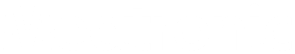 